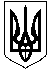 УКРАЇНАОЛЕКСАНДРІЙСЬКА РАЙОННА ДЕРЖАВНА АДМІНІСТРАЦІЯКІРОВОГРАДСЬКОЇ ОБЛАСТІВІДДІЛ ОСВІТИНАКАЗвід 03.04.2017 року									№ 128м. ОлександріяПро попередню комплектаціюнавчальних закладів районупедагогічними кадрамина 2017-2018 навчальний рік           Відповідно до ст. 54 Закону України "Про  освіту",  ст. 24, 25 Закону України "Про загальну середню освіту, Положення про загальноосвітній навчальний заклад, затвердженого постановою Кабінету Міністрів України від 27 серпня 2010 р. № 778 та з метою раціональної розстановки педагогічних кадрів, удосконалення практики розподілу педагогічного навантаження педагогів, які будуть забезпечувати в закладах освіти району  навчально-виховний процесНАКАЗУЮ:1. Провести  попередню комплектацію загальноосвітніх, позашкільних навчальних закладів  району з  03 по 11 травня 2017 року згідно з графіком (додаток 1).2. Затвердити  склад комісії відділу освіти з питань проведення попередньої  комплектації загальноосвітніх, позашкільних навчальних закладів району (додаток 2).3. Затвердити методичні рекомендації з питань проведення попередньої комплектації загальноосвітніх, позашкільних навчальних закладів району (додаток 3).4. Керівникам загальноосвітніх, позашкільних навчальних закладів  району:4.1. Відповідним  наказом по закладу створити комісії для проведення попереднього розподілу тижневого навантаження педагогічних працівників         (до 10 квітня). 4.2. Провести попередній розподіл тижневого навантаження  педкадрів на 2017-2018 навчальний рік, погодивши його  з профспілковим комітетом.  Матеріали комплектації подати у відділ освіти згідно з графіком.4.3. Ознайомити з тижневим навантаженням на 2017-2018 навчальний рік кожного педпрацівника під підпис.4.4. У разі скорочення, погодити з відділом освіти умови вивільнення працівника, попередити особисто працівника не пізніше, як за 2 місяці до вивільнення та подати про них інформацію до районного центру зайнятості. Інформувати працівників про термін звернення до центру.4.5. Не допускати навчального перевантаження педпрацівників. Визначити граничною межею педагогічне навантаження на кожного вчителя - предметника 1-1,5 ставки (враховуючи всі форми навантаження).4.6. Відповідно  до визначених термінів надати на розгляд комісії відділу освіти:Робочі навчальні плани з пояснювальною запискою.Штатний розпис навчального закладу. Списки попередньої комплектації навчального закладу педагогічними кадрами на 2017-2018 навчальний рік;Попередню мережу на 2017-2018 навчальний рік.4.7. Директорам та заступникам директорів  дозволити викладати не більше дев’яти годин тижневого навантаження та 12 годин у випадках відсутності іншого спеціаліста, як виняток, за окремою заявою. 4.8. Встановлювати  вчасно всі вакансії. Спільно з органами виконавчої влади вирішувати питання забезпечення житлом  новопризначених вчителів. Ініціювати розгляд цього питання на сесіях сільських та селищних рад.                           5. Відповідальність за дотримання законодавства при переміщенні,  вивільненні працівників покласти на керівників загальноосвітніх, позашкільних навчальних закладів.6. Питання про результати проведення попередньої комплектації загальноосвітніх, позашкільних навчальних закладів району педагогічними кадрами на 201-/2018 навчальний рік розглянути на нараді директорів у  травні місяці 2017 року.7. Контроль за виконанням даного наказу покласти на головного спеціаліста відділу освіти Михайленко С.Л.Начальник відділу освіти                                                                       О.ПолтавецьДодаток 1до наказу відділу освіти райдержадміністрації від 03.04.2017 р.№ 128Склад комісії з розгляду комплектації навчальних закладів району педагогічними кадрамиДодаток 2до наказу відділу освіти райдержадміністрації від 03.04.2017 р.№ 128Графік погодження навчальних планів мережі та штатних розписів на 2017/2018 навчальний рік Голова комісії Голова комісії Голова комісії Полтавець Олена Орленівна-Начальник відділу освіти районної державної адміністрації Заступник голови комісії Заступник голови комісії Заступник голови комісії Михайленко Світлана Леонідівна -Головний спеціаліст відділу освіти районної державної адміністрації Члени комісії Члени комісії Члени комісії Мартюшина Тетяна Григорівна -Завідувач методичним кабінетом відділу освіти районної державної адміністрації Должкова Інна Вікторівна -Головний бухгалтер централізованої бухгалтерії відділу освіти районної державної адміністраціїШишка Олена Вікторівна-Спеціаліст централізованої бухгалтерії відділу освіти районної державної адміністраціїМаксименко Тетяна Іванівна -Методист з кадрової роботи відділу освіти районної державної адміністраціїЛогвінова Людмила Ярославівна -Методист з дошкільного виховання відділу освіти районної державної адміністраціїКоваленко Ольга ВіталіївнаЗавідувач РПМПК03 травня  2017  рокуНовопразька ЗШ І-ІІ ст.Шарівський НВКЛікарівська ЗШ І-ІІІ ст.Недогарський НВКНовоселівський  НВК. Ясинуватська ЗОШ І-ІІ стБутівський НВКЩасливська ЗОШ І-ІІ ст Добронадіївська ЗОШ І-ІІІ ст.Куколівський НВКПопельнастівська ЗШ І-ІІІ ст.05 травня 2017 рокуЧервонокам’янське НВОДолинська філіяЧервонокам’янський МНВКНовопразький БДЮТЦДЮТ Войнівський МНВК Войнівська ЗОШ І-ІІІ ст.04 травня  2017  рокуУлянівська ЗОШ І-ІІІ ст.Новопразький НВКНовопразька ЗОШ №2 І-ІІІ ст.Користівська ЗОШ І-ІІІ ст.Головківський НВК Ізмайлівська ЗОШ І-ІІІ ст.Андріївська ЗШ І-ІІ ст.Косівська ЗШ І-ІІІ ст. Протопопівська ЗШ І-ІІІ ст..Олександрівська ЗОШ І-ІІІ ст. Цукрозаводський НВК 